SRINIVAS UNIVERSITY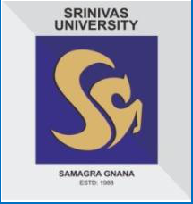 Educating the Next GenerationMain Campus, Srinivas Nagar, Mukka, Mangalore – 574 146.City Campus, Pandeshwar, Mangalore – 575 001, Karnataka State, India.(Private University established by Karnataka State Govt. Act 42 of 2013, Recognized by UGC, New Delhi, Member of Association of Indian Universities, New Delhi)Administrative Office Phone : 0824-2425966E-mail – info@srinivasuniversity.edu.in, Web :www.srinivasuniversity.edu.inApplication for Admission to Post-Doctoral Fellow (P.D.F.)Date:Place:Enclosures:Signature of the Candidate10th Marks card, PUC/12th marks Card, Degree certificates and marks Card of UG, PG andPh.D., NOC, Adhar Card  PAN, One extra recent passport size photo .Mandatory to submit three sets of application forms along with enclosures. Rs 1000/- DD in favor of Srinivas University payable at MangaloreIncomplete Application will be rejectedNOTE: Send the Filled application to : Director – Research and Innovation council, Srinivas University, Srinivas Nagara, Mangaluru- 574146, Karnataka, India ( researchdirector@srinivasuniversity.edu.in)*Candidates please note that the authenticity of the candidate’s application and other related certificates/documents lies solely with the candidate only. Srinivas University has no role on it.Paid fees is not refundable for any reasonName of the Candidate(BLOCK LETTERS)Name of the Candidate(BLOCK LETTERS)Name of the Candidate(BLOCK LETTERS)Name of the Candidate(BLOCK LETTERS)PhotoPhotoP.D.F. Programme in the Subject of P.D.F. Programme in the Subject of P.D.F. Programme in the Subject of P.D.F. Programme in the Subject of PhotoPhotoFull Time :Full Time :Full Time :Full Time :Full Time :Full Time :Full Time :Part-Time :Part-Time :Part-Time :Part-Time :Part-Time :Part-Time :Part-Time :Part-Time :Part-Time :PhotoPhotoFather’s/ Husband NameFather’s/ Husband NameFather’s/ Husband NameFather’s/ Husband NameFather’s/ Husband NamePhotoPhotoPhone NoPhone NoPhone NoPhone NoMail IDMail IDMail IDMail IDPresent Address / Communication AddressPresent Address / Communication AddressPresent Address / Communication AddressPresent Address / Communication AddressPresent Address / Communication AddressPresent Address / Communication AddressPresent Address / Communication AddressPresent Address / Communication AddressPresent Address / Communication AddressPermanent AddressPermanent AddressPermanent AddressPermanent AddressPermanent AddressPermanent AddressPermanent AddressPermanent AddressPermanent AddressDate of BirthDate of BirthAadhar NumberAadhar NumberAadhar NumberAadhar NumberGenderGenderCategoryCategoryPhysicallyChallenged (Yes/No)PhysicallyChallenged (Yes/No)PhysicallyChallenged (Yes/No)NationalityNationalityMarital Status (Single / Married)Marital Status (Single / Married)Marital Status (Single / Married)Academic QualificationAcademic QualificationAcademic QualificationAcademic QualificationAcademic QualificationAcademic QualificationAcademic QualificationAcademic QualificationAcademic QualificationAcademic QualificationAcademic QualificationAcademic QualificationAcademic QualificationAcademic QualificationAcademic QualificationAcademic QualificationAcademic QualificationAcademic QualificationName of the DegreeName of the DegreeName of the DegreeName of the UniversityName of the UniversityName of the UniversityName of the UniversityName of the UniversityName of the UniversityName of the UniversityName of the UniversitySpecialization / BranchSpecialization / BranchSpecialization / BranchPercentage of Marks / CGPAPercentage of Marks / CGPAPercentage of Marks / CGPAYear of PassAdditional Qualification (If Any)Additional Qualification (If Any)Additional Qualification (If Any)Ph.D.Ph.D.Ph.D.Master DegreeMaster DegreeMaster DegreeBachelor DegreeBachelor DegreeBachelor DegreePUC/EquivalentPUC/EquivalentPUC/EquivalentSSLC / EquivalentSSLC / EquivalentSSLC / EquivalentWhether cleared-GATE/NET/SLET/M.Phil./JRFIf yes, specify (if yes enclose copies of the relevant certificate/s)Whether cleared-GATE/NET/SLET/M.Phil./JRFIf yes, specify (if yes enclose copies of the relevant certificate/s)Whether cleared-GATE/NET/SLET/M.Phil./JRFIf yes, specify (if yes enclose copies of the relevant certificate/s)Whether cleared-GATE/NET/SLET/M.Phil./JRFIf yes, specify (if yes enclose copies of the relevant certificate/s)If part-time, Please provide the following details with NOC from the organization                    If part-time, Please provide the following details with NOC from the organization                    If part-time, Please provide the following details with NOC from the organization                    If part-time, Please provide the following details with NOC from the organization                    Name of the OrganizationEmployedDesignationDate of Joining theOrganizationTotal ExperienceIf sponsored, whether the candidate is a permanent employee of Educational/ ResearchInstitution or Public/Private sector organization/FIP/QIP/Project Fellow?If yes, specify (if yes Enclose copies of the relevant certificates)If sponsored, whether the candidate is a permanent employee of Educational/ ResearchInstitution or Public/Private sector organization/FIP/QIP/Project Fellow?If yes, specify (if yes Enclose copies of the relevant certificates)If sponsored, whether the candidate is a permanent employee of Educational/ ResearchInstitution or Public/Private sector organization/FIP/QIP/Project Fellow?If yes, specify (if yes Enclose copies of the relevant certificates)If sponsored, whether the candidate is a permanent employee of Educational/ ResearchInstitution or Public/Private sector organization/FIP/QIP/Project Fellow?If yes, specify (if yes Enclose copies of the relevant certificates)Whether the candidate is a foreign citizen ? If yes, specify the Citizenship(if yes enclose copies of the relevant certificate/s)Whether the candidate is a foreign citizen ? If yes, specify the Citizenship(if yes enclose copies of the relevant certificate/s)Whether the candidate is a foreign citizen ? If yes, specify the Citizenship(if yes enclose copies of the relevant certificate/s)Whether the candidate is a foreign citizen ? If yes, specify the Citizenship(if yes enclose copies of the relevant certificate/s)Area of Research:Area of Research:Area of Research:Area of Research:Title of the Proposed Topic:Title of the Proposed Topic:Title of the Proposed Topic:Title of the Proposed Topic:Application Fee 1000/-Other Fee Paid details ( DD in favor of Srinivas Universtya and Payable at Mangalore)D.D. No. …………………………… for  Rs…………..…………….…. dated ……..…….………….…….Name of the Bank………………………………………………….…………………………………….……Application Fee 1000/-Other Fee Paid details ( DD in favor of Srinivas Universtya and Payable at Mangalore)D.D. No. …………………………… for  Rs…………..…………….…. dated ……..…….………….…….Name of the Bank………………………………………………….…………………………………….……Application Fee 1000/-Other Fee Paid details ( DD in favor of Srinivas Universtya and Payable at Mangalore)D.D. No. …………………………… for  Rs…………..…………….…. dated ……..…….………….…….Name of the Bank………………………………………………….…………………………………….……Application Fee 1000/-Other Fee Paid details ( DD in favor of Srinivas Universtya and Payable at Mangalore)D.D. No. …………………………… for  Rs…………..…………….…. dated ……..…….………….…….Name of the Bank………………………………………………….…………………………………….……